MONIKA SHARMA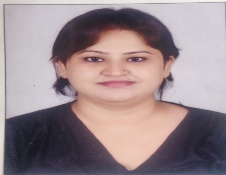 Address:                                                                    C-772 First Avenue Gaur City 1,                                                                  Noida Extension, Sector 4,Greater Noida201318+919022722194E-mail:  mannsharma2709@gmail.com  CAREER OBJECTIVE A Challenging job with adequate opportunities to grow and contribute to my full    potential.To improve performance levels and excel in assigned jobs in line with the organizational growth.WORK EXPERIENCE EA to Managing DirectorJHOPDI.COM – NoidaDecember 2022 till DateJOB RESPONSIBILITIESEmail Management.High Profile clientele Interaction and meeting(s).Administrative Supervision.Lead posting and generation.Site Visits and Sales.Administrative Officer Travographer - Gurgaon, Haryana October 2018 to November 2022JOB RESPONSIBILITIES Team Handling Search for freelancer all over India Recruiting new talent at times Arranging travel shoots in any location in India.Arranging property photo shoots (Hotel) for different channels (GOIBIBO, OYO etc.)Office Incharge Satyam Enterprises ( A Real Estate Agency)June 2014 till March 2015.JOB RESPONSIBILITIESHandling all administrative activities.Official communication to the prospective buyers.Recruitment of the sales force.Follow ups and lead generation.HeadFranchise Centre (Dots ‘n’ Tots)April 2015 to October 2015JOB RESPONSIBILITIES 1. Responsible for the complete administration of the Franchise Centre. 2. Handling and driving new admission (s)3. Organizing various events like Independence Day, Sports day, Diwali celebrations etc. 4. Vendor Management. 5. Parents interaction.6. Parents Grievance Handling. 7. Assigning responsibilities.Executive to regional collection managerICICI Bank Ltd.May 2004 to June 2006JOB RESPONSIBILITIES 1. Handling the dealer network. 2. Preparing complete MIS for UP west and east.3. Preparing collection reports. 4. Bills follow ups and coordination with agencies. 5. Preparing delinquency. 6. Managing customer care. 7. Handling the team of collection executives. 8. Tele calling.Manager Brand Shop     Samsung Electronics Pvt Ltd    January 2002 to March 2004JOB RESPONSIBILITIES 1. Preparing reports and returns for after sales services. 2. Preparing customer satisfaction level reports.3. Coordinating the delivery and movement of sold goods. 4. Managing Consumer Complaints Resolution.Worked with TITAN Brand shop as Computer Operator for six (06) months.Worked as Project Intern with NIIT.PROFESSIONAL QUALIFICTAIONDiploma in MIT (Masters in Information Technology) from MAHE (Manipal Academy of Higher     Education).2.       Honors Diploma in Computers through NIIT, Lucknow.3.       Quality Management Course through NIIT.SOFTWARE PROFILE OPERATING ENVIRONMENT                         :	WINDOWS95-98, DOS,UNIX,NOVEL NETWARE (LAN OS) PACKAGE 	:     MS OFFICE-97(MS WORD,MS ACCESS,    MS                                                                                  EXCEL, MS POWER POINT)LANGUAGE	:     C++, HTML, JAVAMICROSOFT TECHNOLOGY	:	VISUAL BASIC, ACTIVE XINTERNET SKILLS	:	INTERNET AND MULTIMEDIABACKEND	:	ACCESS, SYBASE, PL SQL, ORACLE                            EDUCATIONAL QUALIFICATIONGraduated as Bachelor of Science from Dr. B.R. Ambedkar University, Agra in the                    year 2000.   Completed senior secondary certificate from UP Board in the year 1997.   Completed Matriculation Certificate from UP Board in the year 1995.EXTRA CURRICULAR ACTIVITIESParticipated in “TAJ MAHOTSAV” at Agra in 1994.Awarded Ist Prize in painting Competition in 1995 organized by “FEVICRYL ACRYLIC COLORS”.Awarded Ist Prize in Folk Dance in 1996 sponsored by “INDIAN OIL CORPORATION LTD”.PERSONAL DETAILSHusband’s Name		:   	Capt Sachin SharmaSex                            		:        	FemaleMarital Status            		:        	MarriedHobbies                      		:        	Listening to Music, Net surfing, Chatting etc.REFERENCES                              : 	On Request								(Monika Sharma)